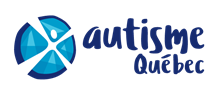 Inscriptions Ateliers du samedi 2022-2023Inscriptions Ateliers du samedi 2022-2023IDENTIFICATIONIDENTIFICATIONIDENTIFICATIONIDENTIFICATIONNom du participant :      Date de naissance :      Nom du parent :      Courriel du parent :      Téléphone du parent :      Nom du participant :      Date de naissance :      Nom du parent :      Courriel du parent :      Téléphone du parent :      Nom du participant :      Date de naissance :      Nom du parent :      Courriel du parent :      Téléphone du parent :      Nom du participant :      Date de naissance :      Nom du parent :      Courriel du parent :      Téléphone du parent :      CHOIX DES DATESCHOIX DES DATESCHOIX DES DATESCHOIX DES DATESDATESSOUS-GROUPESEnfants : 6 à 9 ansPréados : 10 à 13 ansAdos/adultes : 14 ans et plusSOUS-GROUPESEnfants : 6 à 9 ansPréados : 10 à 13 ansAdos/adultes : 14 ans et plusCHOIX(Sélectionner les dates désirées)Je n’ai pas de préférence, mais j’aimerais avoir       ateliers du samedi.Je n’ai pas de préférence, mais j’aimerais avoir       ateliers du samedi.Je n’ai pas de préférence, mais j’aimerais avoir       ateliers du samedi.Je n’ai pas de préférence, mais j’aimerais avoir       ateliers du samedi.17 septembreEnfantsEnfants24 septembrePréadosPréados1 octobreAdos-adultesAdos-adultes8 octobreEnfantsEnfants15 octobrePréadosPréados22 octobreAdos-adultesAdos-adultes29 octobreEnfantsEnfants5 novembre PréadosPréados12 novembre Ados-adultesAdos-adultes19 novembreEnfantsEnfants26 novembrePréadosPréados3 décembre Ados-adultesAdos-adultes10 décembreEnfantsEnfants17 décembrePréadosPréados7 janvierAdos-adultesAdos-adultes14 janvierEnfantsEnfants21 janvierPréadosPréados28 janvierAdos-adultesAdos-adultes4 févrierEnfantsEnfants11 févrierPréadosPréados18 févrierAdos-adultesAdos-adultes25 févrierEnfantsEnfants4 marsPréadosPréados11 marsAdos-adultesAdos-adultes18 marsEnfantsEnfants25 marsPréadosPréados1 avrilAdos-adultesAdos-adultes8 avrilEnfantsEnfants15 avrilPréadosPréados22 avrilAdos-adultesAdos-adultes29 avrilEnfantsEnfants6 maiPréadosPréados13 maiAdos-AdultesAdos-Adultes20 maiEnfantsEnfants27 mai PréadosPréadosPAIEMENTPAIEMENTPAIEMENTNom du payeur :      Nom du payeur :      Nom du payeur :      Lien avec le campeur (parent ou répondant) :      Lien avec le campeur (parent ou répondant) :      Lien avec le campeur (parent ou répondant) :      Organisme* (ex : CSSS) :      Organisme* (ex : CSSS) :      Organisme* (ex : CSSS) :      Nom de l’agente administrative (autre que travailleuse sociale) :      Nom de l’agente administrative (autre que travailleuse sociale) :      Nom de l’agente administrative (autre que travailleuse sociale) :      Adresse :      Adresse :      Adresse :      Ville : Province : QuébecCode postal :      Courriel :      Courriel :      Courriel :      Coordonnées téléphoniques :      Coordonnées téléphoniques :      Coordonnées téléphoniques :      Désirez-vous un reçu :     OUI          ou     NON   Désirez-vous un reçu :     OUI          ou     NON   Désirez-vous un reçu :     OUI          ou     NON   Assurez-vous de nous avoir remis les documents suivants :- Une copie d’un document confirmant le diagnostic de votre enfant (dans le cas d’une première inscription à Autisme Québec)- Si vous ne nous l’avez pas déjà fait parvenir lors de l’inscription au camp d’été 2022, le document intitulé Fiche d’information du participant disponible sur notre site internet sous l’onglet Services direct.Vous devez compléter la Fiche du participant chaque année.Assurez-vous de nous avoir remis les documents suivants :- Une copie d’un document confirmant le diagnostic de votre enfant (dans le cas d’une première inscription à Autisme Québec)- Si vous ne nous l’avez pas déjà fait parvenir lors de l’inscription au camp d’été 2022, le document intitulé Fiche d’information du participant disponible sur notre site internet sous l’onglet Services direct.Vous devez compléter la Fiche du participant chaque année.Assurez-vous de nous avoir remis les documents suivants :- Une copie d’un document confirmant le diagnostic de votre enfant (dans le cas d’une première inscription à Autisme Québec)- Si vous ne nous l’avez pas déjà fait parvenir lors de l’inscription au camp d’été 2022, le document intitulé Fiche d’information du participant disponible sur notre site internet sous l’onglet Services direct.Vous devez compléter la Fiche du participant chaque année.